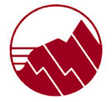 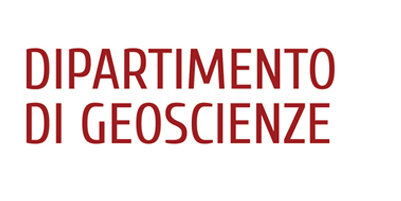 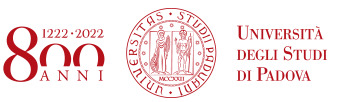 Verbale relativo all’incontro di addestramento dei lavoratori,ai sensi del D. Lgs. 81/2008 e s.m.i.Con il presente verbale, in conformità all’Art. 2 lettera cc) del D.Lgs. 81/2008 secondo il quale viene definito addestramento “il complesso delle attività dirette a fare apprendere ai lavoratori l'uso corretto di attrezzature, macchine, impianti, sostanze, dispositivi, anche di protezione individuale, e le procedure di lavoro” e all’ Art. 37 punto 5, secondo il quale “L'addestramento viene effettuato da persona esperta e sul luogo di lavoro. L'addestramento consiste nella prova pratica, per l'uso corretto e in sicurezza di attrezzature, macchine, impianti, sostanze, dispositivi, anche di protezione individuale; l'addestramento consiste, inoltre, nell'esercitazione applicata, per le procedure di lavoro in sicurezza. Gli interventi di addestramento effettuati devono essere tracciati […].”si attesta chein data __________________ presso ____________________________________ e per un totale di ______ ore, si è tenuta un’attività di addestramento dei lavoratori relativamente all’utilizzo delle seguenti attrezzature e/o strumentazioni:___________________________________________________________________________________________________________________________________________________________________________________________________________________________________________________________________________________________________________________________________________________________________________________________________________________________________________________In data __________________ presso ____________________________________, è stata eseguita una prova pratica sull’attrezzatura in conformità alle procedure impartite in fase di addestramento;Note:______________________________________________________________________________________________________________________________________________________________________________Materiale illustrativo consegnato:______________________________________________________________________________________________________________________________________________________________________________All’incontro hanno partecipato i lavoratori/ le lavoratrici i cui nomi ed esiti della prova pratica sono riportati in allegato al presente verbale.Corso di formazione, informazione e addestramentodei lavoratori ai sensi del D.Lgs. 81/08Incontro del …………………..Docente (nome e cognome)Firma_____________________________________________________________________N°Nome e cognome partecipante	Firma	Esito della prova pratica1234567891011121314151617181920Docente (nome e cognome)Firma____________________________________________________________